                                                                                    OBEC PĚNČÍN, Pěnčín 109 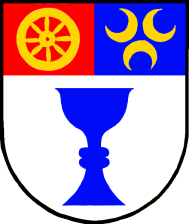                    PSČ  798 57, IČ  00288616, tel. 582 378 721 702 079 737č. ú. 8120701/0100  dat. schránka: qc5bmy3                                                                                     ou@obecpencin.cz; tel. 582 378 721                                                                                 starosta@obecpencin.cz; 702 079 737______________________________________________________________________________________Vážení občané,chtěli bychom Vás touto cestou informovat, že z důvodu pokračujících prací na pokládce povrchů vozovky po výstavbě kanalizace dojde v termínu od 24. 10. 2022 do 20. 11. 2022 k úplné uzavírce silnic III/36635, III/36630, III/4487 v obci Pěnčín.Uzavřenými úseky jsou vedeny linky VLD v závazku Olomouckého kraje 780439, 780440, 780441, 780442 dopravce ARRIVA autobusy a.s.Stavební práce jsou rozděleny do dvou úseků a termínů:Fáze 1: 24. 10. 2022 – 6. 11. 2022 úplná uzavírka silnice III/36630 od křižovatky se silnicí III/36635 (u fy Palička) po konec obce směr PřemysloviceFáze 2: 7. 11. 2022 – 20. 11. 2022 úplná uzavírka silnic III/36635 a III/4487 od počátku obce ve směru od Čech p. K. po MK do areálu ZD UNIAGRIS směr LudéřovNa zmíněné linky byly vypracovány výlukové jízdní řády, ve kterých je upřesněno vedení, časová poloha spojů a obsluha jednotlivých zastávek. Výlukové jízdní řády pro fázi 1 přikládáme v příloze.Bližší informace o uzavírce včetně popisu změn ve vedení autobusové dopravy a výlukové jízdní řády naleznete zde: https://www.idsok.cz/vyluky/uplne-uzavirky-silnic-iii-36635-iii-36630-iii-4487-v-obci-pencin/